Часть №2Теперь тогда, попробуем порассуждать на тему, как может разделение компартаментов на плазму и лимфоидные органы и ткани объяснить большую ВН при малом ИС в стадии СПИД.Для возможности порассуждать на данную тему для начала надо осознать хотя бы в первом приближении, как происходит траффик лимфоцитов и их распределение в организме.Ведь, учитывая, что в плазме, как правило, на постоянной основе содержится 2% лимфоцитов от всего их количества в организме, это означает, что общая скорость входа всех лимфоцитов из всех лимфоидных тканей и органов в плазму равна общей скорости выхода лимфоцитов из плазмы в лимфоидные органы и ткани. Т.е., иными словами, определенное количество лимфоцитов (в том числе, пропорциональное им количество инфицированных CD4+T-cells) из лимфоидных органов в какой-то момент времени вышло в плазму и, грубо говоря, точно такое же количество лимфоцитов (в том числе, пропорциональное им количество инфицированных CD4+T-cells) в этот же момент времени из плазмы в лимфоидные органы ушло.Вот, кстати, на картинке ниже из [1], используя знание о том, что в среднем случае в организме человека устанавливается баланс лимфоцитов в системе «плазма - лимфоидные органы» в соотношении 2% к 98%, соответственно, можно прикинуть сколько времени каждый лимфоцит в среднем проводит в плазме.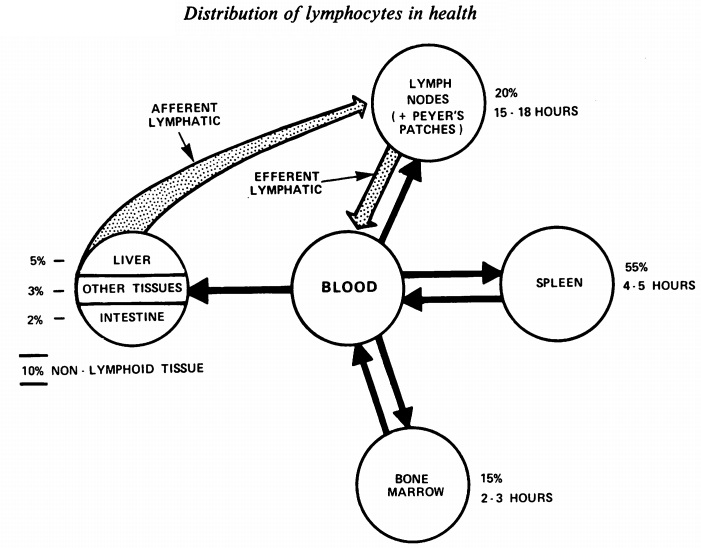 Здесь мы видим, что нам неизвестно среднее время пребывания лимфоцитов в печени и других нелимфоидных органах, но для расчета нам, в принципе, этого знания и не требуется, т.к. мы знаем время пребывания лимфоцитов в лимфоидных органах, из которых обеспечивается весь общий вход лимфоцитов в плазму. Соответственно, т.к. общий вход лимфоцитов в плазму равен общему выходу лимфоцитов из плазмы в каждый момент времени, то можно просто посчитать общую скорость входа лимфоцитов в плазму. А т.к. мы знаем «лимфоцитную емкость» плазмы, равную 2% лимфоцитов  всего организма в любой момент времени, то, стало быть, общая скорость входа лимфоцитов в плазму будет равна скорости «оборота» в плазме этих 2% лимфоцитов. Т.е., по сути, входная скорость лимфоцитов и «лимфоцитная емкость» плазмы будут диктовать скорость обмена лимфоцитов в плазме при данном объеме лимфоцитов в плазме.Решение:Пусть Х лимфоцитов содержится во всем организме человека, а среднее время пребывания (оборота) лимфоцитов в плазме будет T. Тогда в соответствии с картинкой выше их количество в разных компартаментах организма составит: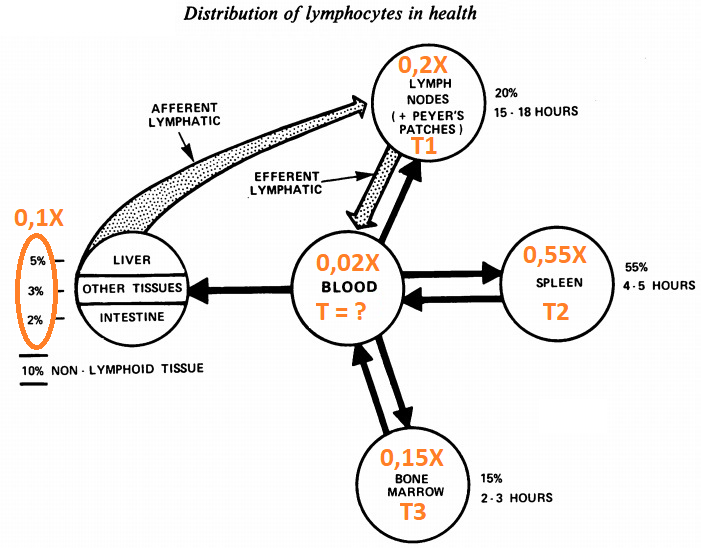 Здесь мы округлили значение лимфоцитов в плазме до 2%, т.к. изначально на рисунке за 100% лимфоцитов приняты лишь лимфоциты лимфоидной части и нелимфоидных тканей, а в плазме тогда, на самом деле, по правильному будет (0,02X/0,98X)*100% = 2,04%. Т.е., как мы видим, погрешность небольшая и для удобства иллюстрации с первоначального рисунка этой погрешностью мы пренебрегли.Теперь составим уравнение, в котором общая (суммарная) скорость входа лимфоцитов в плазму равна скорости оборота лимфоцитов в плазме.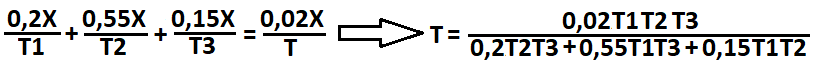 Откуда при минимальных значениях Т1 = 15 часов, Т2 = 4 часа и Т3 = 2 часа получим значениеТmin = 5 минут.Аналогично, при максимальных значениях Т1 = 18 часов, Т2 = 5 часов и Т3 = 3 часа получим значениеТmax = 7 минутВ итоге мы получили, что среднее время нахождения каждого лимфоцита в плазме (время оборота лимфоцитов в плазме) составит от 5 минут до 7 минут.К чему я про все это? А это я для того, чтобы продолжить мысль дальше. Теперь вернемся к сути вопроса.Часть №3Таким образом, касаемо нашего первоначального вопроса мы имеем следующие данные:Есть некое первоначальное квазистационарное состояние ВИЧ-инфицированного с установившейся в определенный отрезок времени небольшой ВН и малым количеством CD4+T-cells (в том числе инфицированных) в плазме.Есть некое последующее квазистационарное состояние ВИЧ-инфицированного с установившейся в определенный отрезок времени (стадия СПИД) большой ВН и малым количеством CD4+T-cells (в том числе инфицированных) в плазме.В организме существует более-менее стационарное состояние системы «плазма – лимфатические органы» по соотношению лимфоцитов, примерно составляющее 2% к 98%, соответственно.Весь данный объем лимфоцитов плазмы обновляется каждые 5 – 7 минут, т.е. среднее время пребывания одного лимфоцита в плазме составляет всего-навсего какие-то 5 – 7 минут.Теперь, чтобы объяснить большую ВН в плазме при низком ИС, давайте попробуем по очереди рассмотреть несколько вариантов, которые теоретически могли бы объяснить данный дисбаланс.Если здесь мы предполагаем, что при динамическом ноле в плазме – в лимфоидных органах при этом далеко не нулевая ВН, то значит, можно сделать: 1-ый вывод, что ВН в лимфоидных органах стабильно больше, чем ВН в плазме. А раз так, то беря экстремально высокую ВН в плазме, в лимфоидных органах мы будем иметь еще большую ВН (в том числе относительно одного лимфоцита). Теперь попробуем порассуждать за счет чего может такая картина достигаться? Вариантов немного. Первый вариант – это увеличенная продуктивность инфицированных клеток в лимфоидных органах и второй вариант – это увеличенное время жизни вирионов (увеличенное время клиренса вирионов) в лимфоидных органах. А т.к. из расчета, приведенного выше (во вложении) мы знаем, что среднее время нахождения лимфоцита в плазме составляет всего-то 5-7 минут по сравнению с часами в лимфоидных органах и тканях, то увеличенный клиренс вирионов и продуктивность инфицированных клеток в лимфоидных органах можно в среднем приравнять к увеличенным клиренсу вирионов и продуктивности инф. клеток во всем организме. Здесь тогда возникает один большой вопрос: почему вдруг в стадии СПИД на определенном ее этапе вдруг резко увеличивается клиренс вирионов или же продуктивность инф. клеток и остается на таком эктремально высоком уровне какое-то время. За счет чего такое может быть? И видится это как-то маловероятно.2-ой вывод который можно сделать из предложения, что при динамическом ноле в плазме – в лимфоидных органах и тканях при этом далеко не нулевая ВН, это предположить, что в лимфоидных органах и тканях в пересчете на одну CD4+ клетку вирионов будет меньше, либо равно чем в плазме, но за счет того, что, в общем, лимфоцитов в лимфоидных органах и тканях больше чем в плазме (98% против 2%), то при динамическом вирионном ноле в плазме, в лимфоидных органах и тканях – не ноль вирионов. Но при этом, согласно условию (98% против 2%) их там не может быть больше чем в плазме в 98/2 = 49 раз.  Поэтому даже, если по какой-то причине вдруг все вирионы, образованные, находящимися там инф. клетками выйдут из лимфатических узлов, органов и тканей в плазму образовав там численный перевес, то объяснить экстремально высокую ВН (гораздо больше, чем в 49 раз по отношению к плазме) на один лимфоцит при низком ИС и при условии одинакового клиренса вирионов в плазме и лимфоидных органах, а также одинаковой продуктивности инф. клеток – не удастся.Окончательные выводы:Таким образом, если исходить из предположения, что в модели вирусной динамики ВИЧ-инфекции компартаменты плазмы и лимфоидных органов не едины и смешанны, а автономны и это является причиной экстремально высокой ВН в плазме, в т.ч. относительно количества лимфоцитов при низком ИС, то максимально логичными видятся здесь варианты, на основе того, что в плазме количество вирионов на лимфоцит по каким-то причинам становится гораздо больше, чем в лимфатических органах, узлах и тканях.Теперь попробуем привести и разобрать эти возможные причины:По каким-то причинам траффик вирионов из лимфатичесих органов и тканей в плазму происходит активнее, чем обратный траффик (из плазмы в лимф. органы), несмотря на то, что траффик лимфоцитов между плазмой и лимфоидными органами туда-обратно одинаков (иначе не было бы постоянства соотношения между этими компартаментами 98% к 2% лимфоцитов). Но здесь не в пользу данной версии говорит тот факт, что при таком раскладе ВН в плазме должна неуклонно расти, а между тем есть квазистационарные состояния установившейся на определенный отрезок времени ВН, в том числе на стадии СПИД при очень высокой ВН.В плазме по каким-то причинам клиренс вирионов происходит дольше, чем в лимфоидных органах и тканях и за счет этого достигается дисбаланс по соотношению лимфоцитов и вирионов в плазме. Но здесь не в пользу данной версии говорит тот факт, что в среднем время жизни вириона составляет 30 минут, а время нахождения в плазме лимфоцитов (в том числе активированных продуктивно-инфицированных) 5 – 7 минут, а это значит, что не особо-то и успеют вирионы за это время нахождения в плазме лимфоцита там наплодиться до экстремально высоких значений на один лимфоцит.Где-то читал [2], [3], что на фолликулярных дендритных клетках лимфатических узлов, органов и тканей с момента инфицирования накапливается огромное количество долгоживущих, не подверженных клиренсу вирионов, которые не участвуют в общем траффике вирионов, совместно движущимися с лимфоцитами. Таким образом данные хранилища вирионов в стадии СПИД каким-то образом вдруг резко открепляются от фолликулярных дендритных клеток и выходят почти все или все в плазму. Но тут тогда опять же встает вопрос о том, что данное событие (резкое увеличение ВН) может носить только кратковременный характер, т.к. затем данные вирионы, выйдя из фолликулярных дендритных клеток будут подвержены клиренсу в плазме и лимфоидных органах (за 30 минут), уже находясь в общем траффике. А квазистационарное состояние установившейся ВН, опять же, не смочь объяснить данным вариантом.Таким образом по итогу рассуждений вслух лично у меня вопросов стало еще больше…..Список использованных источников:Distribution of lymphocytes in health W. L. FORD From the Department of Experimental Pathology, University of Manchester, Manchester. J. clin. Path., 32, Suppl. (Roy. Coll. Path.), 13, 63-69.1979ASM Journals Journal of Virology Vol. 82, No. 11 Characterization of the Follicular Dendritic Cell Reservoir of Human Immunodeficiency Virus Type 1. Brandon F. Keele and al.Quantitative Image Analysis of HIV-1 Infection in Lymphoid Tissue Ashley T. Haase et al. Science  08 Nov 1996: Vol. 274, Issue 5289, pp. 985-989.